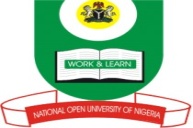 NATIONAL OPEN UNIVERSITY OF NIGERIAUNIVERSITY VILLAGE, PLOT 91 CADASTRAL ZONE, JABI ABUJAFACULTY OF HEALTH SCIENCES                                           JANUARY-MARCH 2018 EXAMINATIONPROGRAMME: PGD HIV/AIDS EDUCATION AND MANAGEMENTCourse Title: Biostatistics (HEM707)Credit Unit: 2Time Allowed: 2 HoursTotal Score: 70 marksInstruction: Answer all questions.  Q1. a). Describe with specific examples the various stages of a research project (20 marks)   b). Discuss the four scales on which variables are measured citing clear examples (10 marks)Q2. a). Enumerate ten sources of error in measurements.   (10 marks)       b). what do you understand by literature review (5 marks)      c). List ten (10) purposes of literature review (10 marks)Q3. a). What do you understand by research hypothesis (5 marks)       b) Enumerate at least five (5) importance of research hypothesis (5 marks)       c). Briefly describe the likely procedures you will follow to select a simple random sample of 50 students from a population of 160 students in a class		(5 marks)